WEEKLY WELL ACTIVITY REPORT23 March 2020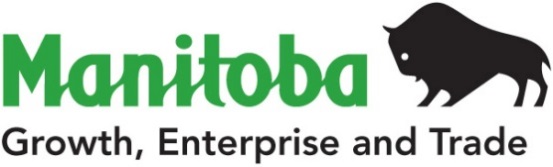 Petroleum Branch360-1395 Ellice Ave, Winnipeg, MB   R3G 3P2T 204-945-6577  F 204-945-0586www.manitoba.caPetroleum Branch360-1395 Ellice Ave, Winnipeg, MB   R3G 3P2T 204-945-6577  F 204-945-0586www.manitoba.caPetroleum Branch360-1395 Ellice Ave, Winnipeg, MB   R3G 3P2T 204-945-6577  F 204-945-0586www.manitoba.caPetroleum Branch360-1395 Ellice Ave, Winnipeg, MB   R3G 3P2T 204-945-6577  F 204-945-0586www.manitoba.caPetroleum Branch360-1395 Ellice Ave, Winnipeg, MB   R3G 3P2T 204-945-6577  F 204-945-0586www.manitoba.caPetroleum Branch360-1395 Ellice Ave, Winnipeg, MB   R3G 3P2T 204-945-6577  F 204-945-0586www.manitoba.caPetroleum Branch360-1395 Ellice Ave, Winnipeg, MB   R3G 3P2T 204-945-6577  F 204-945-0586www.manitoba.caPetroleum Branch360-1395 Ellice Ave, Winnipeg, MB   R3G 3P2T 204-945-6577  F 204-945-0586www.manitoba.caWEEKLY WELL ACTIVITY REPORTWEEKLY WELL ACTIVITY REPORTWEEKLY WELL ACTIVITY REPORTWEEKLY WELL ACTIVITY REPORTWEEKLY WELL ACTIVITY REPORTWEEKLY WELL ACTIVITY REPORTWEEKLY WELL ACTIVITY REPORTWEEKLY WELL ACTIVITY REPORT PETROLEUM INDUSTRY ACTIVITY REPORT PETROLEUM INDUSTRY ACTIVITY REPORT PETROLEUM INDUSTRY ACTIVITY REPORT PETROLEUM INDUSTRY ACTIVITY REPORT PETROLEUM INDUSTRY ACTIVITY REPORT PETROLEUM INDUSTRY ACTIVITY REPORT PETROLEUM INDUSTRY ACTIVITY REPORT PETROLEUM INDUSTRY ACTIVITY REPORT          (January 1/20 – March 23/20)          (January 1/20 – March 23/20)          (January 1/20 – March 23/20)          (January 1/20 – March 23/20)          (January 1/20 – March 23/20)          (January 1/20 – March 23/20)          (January 1/20 – March 23/20)          (January 1/20 – March 23/20)DRILLING ACTIVITYTo March 23/20To March 25/19To March 25/19To March 25/192019 TotalDrilling Licences Issued34464646225Licences Cancelled133317Vertical Wells Drilled544413Horizontal Wells Drilled60696969208Stratigraphic Test Holes Drilled00000Wells Drilled - Total65737373221No. of Metres Drilled133 012159 035159 035159 035482 956Wells Re-entered00001Wells Being Drilled00000No. of Active Rigs00007Wells Licenced but Not Spudded2745454558Wells Completed as Potential Oil Wells64717171217Wells Abandoned Dry10001Wells Drilled but Not Completed00000Other Completions02224New Wells on Production15000216GEOPHYSICAL ACTIVITYGeophysical Programs Licenced02224Licences Cancelled00001Kilometers Licenced 0174174174580Kilometers Run79 000202020201920192019OIL PRICES (Average)$/m3    ($/bbl)$/m3    ($/bbl)$/m3    ($/bbl)$/m3    ($/bbl)Month of January                427.19 (67.88)                     380.81 (60.51)                     380.81 (60.51)                     380.81 (60.51)Month of February43            362.74 (57.64)                     441.54 (70.16)                     441.54 (70.16)                     441.54 (70.16)OIL PRODUCTION (M3)2019201820182018Month of January213 413.9206 810.0206 810.0206 810.0Lic. No.: 311Corex Virden 10-28-10-26 (WPM)UWI: 100.10-28-010-26W1.00Status: Abandoned Producer (ABD P)Abandoned Producer: 20-Mar-2020Lic. No.: 1392North Virden Scallion Unit No. 1 WIW 9-33-11-26 (WPM)UWI: 100.09-33-011-26W1.00UWI: 100.09-33-011-26W1.02Status: Water Injection Well (WIW)Water Injection Well: 11-Feb-2020Field/Pool Code: 5 59ALic. No.: 3174Corex Virden A9-31-10-26 (WPM)UWI: 102.09-31-010-26W1.00Status: Abandoned Producer (ABD P)Abandoned Producer: 17-Mar-2020Lic. No.: 6931Corex Kirkella 7-3-12-29 (WPM)UWI: 100.07-03-012-29W1.00Status: Abandoned Dry (ABD D)Abandoned Dry: 17-Mar-2020Lic. No.: 7936Tundra Manson WSW 11-10-13-28 (WPM)UWI: 100.11-10-013-28W1.00UWI: 100.11-10-013-28W1.02 – AddedPlease note added UWI for RecompletionUWI: 100.11-10-013-28W1.00Status: Abandoned Producer (ABD P)Abandoned Producer: 12-Jun-2019UWI: 100.11-10-013-28W1.02Status: Water Source Well (WSW)Water Source Well: 04-Feb-2020Field/Pool Code: 17 21Lic. No.: 11034East Manson Unit No. 3 HZNTL WIW 16-21-13-28 (WPM)UWI: 100.16-21-013-28W1.00Status: Capable Of Oil Production (COOP)Capable Of Oil Production: 27-Oct-2018Field/Pool Code: 17 62BStatus: Water Injection Well (WIW)Water Injection Well: 05-Aug-2019Field/Pool Code: 17 62BLic. No.: 11035East Manson Unit No. 3 HZNTL 15-21-13-28 (WPM)UWI: 100.15-21-013-28W1.00Status: Capable Of Oil Production (COOP)Capable Of Oil Production: 25-Oct-2018Field/Pool Code: 17 62BLic. No.: 11083Tundra Daly Sinclair Prov. DIR 6-36-6-29 (WPM)UWI: 100.06-36-006-29W1.00UWI: 100.06-36-006-29W1.02 – AddedPlease note added UWI for RecompletionUWI: 100.06-36-006-29W1.00Status: Capable Of Oil Production (COOP)Capable Of Oil Production: 01-Dec-2018Field/Pool Code: 1 62XStatus: Abandoned Producer (ABD P)Abandoned Producer: 12-Jul-2019UWI: 100.06-36-006-29W1.02Status: Capable Of Oil Production (COOP)Capable Of Oil Production: 18-Jul-2019Field/Pool Code: 1 59QQLic. No.: 11113Tundra Daly Sinclair SWD COM 5-6-11-28 (WPM)UWI: 100.05-06-011-28W1.00UWI: 100.05-06-011-28W1.02UWI: 100.05-06-011-28W1.03UWI: 100.05-06-011-28W1.04Please note added UWIs and well name changeStatus: Salt Water Disposal (SWD)Salt Water Disposal: 15-Mar-2019Field/Pool Code: 1 79/ 1 89 / 1 90 / 1 99 (Commingled)Lic. No.: 11212Tundra Daly Sinclair Prov. HZNTL B1-4-10-29 (WPM)UWI: 103.01-04-010-29W1.00Status: Capable Of Oil Production (COOP)Capable Of Oil Production: 05-Feb-2020Field/Pool Code: 1 59ALic. No.: 11217Tundra Daly Sinclair HZNTL A5-3-10-29 (WPM)UWI: 102.05-03-010-29W1.00Status: Capable Of Oil Production (COOP)Capable Of Oil Production: 29-Dec-2019Field/Pool Code: 1 59ALic. No.: 11240Tundra Daly Sinclair HZNTL A13-8-10-28 (WPM)UWI: 102.13-08-010-28W1.00Status: Capable Of Oil Production (COOP)Capable Of Oil Production: 22-Jan-2020Field/Pool Code: 1 59ALic. No.: 11241Tundra Daly Sinclair HZNTL B13-8-10-28 (WPM)UWI: 103.13-08-010-28W1.00Status: Capable Of Oil Production (COOP)Capable Of Oil Production: 20-Jan-2020Field/Pool Code: 1 59ALic. No.: 11305Ewart Unit No. 14 HZNTL B8-10-8-28 (WPM)UWI: 103.08-10-008-28W1.00Status: Capable Of Oil Production (COOP)Capable Of Oil Production: 26-Jan-2020Field/Pool Code: 1 62ALic. No.: 11329Daly Unit No. 12 Prov. HZNTL A9-29-9-28 (WPM)UWI: 104.09-29-009-28W1.00Status: Capable Of Oil Production (COOP)Capable Of Oil Production: 07-Feb-2020Field/Pool Code: 1 59ALic. No.: 11343Sinclair Unit No. 3 Prov. HZNTL 4-10-8-29 (WPM)UWI: 102.04-10-008-29W1.00Status: Capable Of Oil Production (COOP)Capable Of Oil Production: 26-Jan-2020Field/Pool Code: 1 62ALic. No.: 11344Sinclair Unit No. 1 Prov. HZNTL A16-16-8-29 (WPM)UWI: 103.16-16-008-29W1.00 Status: Capable Of Oil Production (COOP)Capable Of Oil Production: 10-Feb-2020Field/Pool Code: 1 62ALic. No.: 11350Tundra Daly Sinclair Prov. HZNTL C13-36-8-29 (WPM)UWI: 105.13-36-008-29W1.00Status: Capable Of Oil Production (COOP)Capable Of Oil Production: 29-Nov-2019Field/Pool Code: 1 59ALic. No.: 11362Tundra Daly Sinclair HZNTL A4-21-9-29 (WPM)UWI: 103.04-21-009-29W1.00Status: Capable Of Oil Production (COOP)Capable Of Oil Production: 31-Jan-2020Field/Pool Code: 1 59ALic. No.: 11365Tundra Daly Sinclair HZNTL A16-9-10-29 (WPM)UWI: 102.16-09-010-29W1.00Status: Capable Of Oil Production (COOP)Capable Of Oil Production: 12-Feb-2020Field/Pool Code: 1 59TLic. No.: 11373Tundra Daly Sinclair Prov. HZNTL B5-11-9-29 (WPM)UWI: 103.05-11-009-29W1.00 Status: Completing (COMP)Completing: 24-Jan-2020